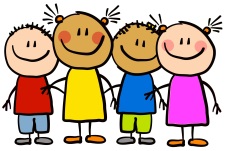 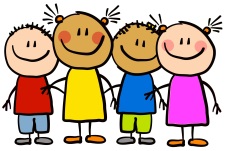 This WeekIn phonics we have continued to hear, say, read and write new phonemes.  We are working hard on reading and writing CVC (consonant vowel consonant) words and captions in our sessions.  In maths this week we have been practising finding more and less than numbers up to 20 and discussed how when we find more we are counting forwards and when finding less we count backwards.  We had an exciting visit from some different animals including a snake, tarantula and tortoise.  We learnt some new facts about them and was able to touch and hold the animals too.Attendance:  Class 1 – 93.3% and Class 2 – 97%This WeekIn phonics we have continued to hear, say, read and write new phonemes.  We are working hard on reading and writing CVC (consonant vowel consonant) words and captions in our sessions.  In maths this week we have been practising finding more and less than numbers up to 20 and discussed how when we find more we are counting forwards and when finding less we count backwards.  We had an exciting visit from some different animals including a snake, tarantula and tortoise.  We learnt some new facts about them and was able to touch and hold the animals too.Attendance:  Class 1 – 93.3% and Class 2 – 97%Next WeekWe will be continuing learning in our phonics sessions in our phonics groups and learn new sounds by hearing, saying, reading and writing.In maths we will be working with numbers to 20 where we will be ordering forwards and backwards, making each number with objects, writing each number and recognising each number.In topic we will be learning about animals that live on a farm.Stars of the weekClass 1: Aurora for doing a great job with reading and writing and Dexter for doing a great job on Lexia.Class 2: Alisia for always working really hard in phonics sessions and Hugo for working hard in maths sessions.Well done boys and girls.  Miss Brook, Miss Brown, Mrs Barker and Miss Darbyshire are really proud of you!HomeworkEach Friday, homework will be handed out to your child. This homework should be completed and returned to your child’s class teacher by the date stated on the sheet. Homework can be returned by uploading photographs to Tapestry or a physical copy can be handed in too.HomeworkEach Friday, homework will be handed out to your child. This homework should be completed and returned to your child’s class teacher by the date stated on the sheet. Homework can be returned by uploading photographs to Tapestry or a physical copy can be handed in too.RemindersA handful of children have misplaced their jumpers/cardigans – if your child has accidentally taken one home, please return to your child’s class teacher – thank you.RemindersA handful of children have misplaced their jumpers/cardigans – if your child has accidentally taken one home, please return to your child’s class teacher – thank you.